Ո Ր Ո Շ ՈՒ Մ14 հունվարի 2022 թվականի   N 46-Ա ԿԱՊԱՆ ՀԱՄԱՅՆՔԻ 2022 ԹՎԱԿԱՆԻ ԲՅՈՒՋԵԻ ԿԱՏԱՐՄԱՆ ԵՌԱՄՍՅԱԿԱՅԻՆ /ԱՃՈՂԱԿԱՆ/ՀԱՄԱՄԱՍՆՈՒԹՅՈՒՆՆԵՐԸ ՍԱՀՄԱՆԵԼՈՒ ՄԱՍԻՆ Ղեկավարվելով <<Տեղական ինքնակառավարման մասին>> Հայաստանի Հանրապետության օրենքի 35-րդ հոդվածի 1-ին մասի 24-րդ կետով, համաձայն <<Նորմատիվ իրավական ակտերի մասին>> Հայաստանի Հանրապետության օրենքի 33-րդ հոդվածի, <<Հայաստանի Հանրապետության բյուջետային համակարգի մասին>> Հայաստանի Հանրապետության օրենքի 33-րդ հոդվածի 1-ին կետի և 2-րդ կետի ա/ ենթակետի, <<Տեղական ինքնակառավարման մասին>> Հայաստանի Հանրապետության օրենքի 92-րդ հոդվածի 1-ին մասի, որոշում եմ`1.Սահմանել Կապան համայնքի ավագանու 2021 թվականի դեկտեմբերի 29-ի N 152-Ն որոշմամբ հաստատված Կապան համայնքի 2022 թվականի բյուջեի կատարման եռամսյակային/աճողական/ համամասնությունները` համաձայն հավելվածի:2.Հանձնարարել ֆինանսական բաժնի` ապահովել սույն որոշումից բխող գործառույթների իրականացումը:ՀԱՄԱՅՆՔԻ ՂԵԿԱՎԱՐ                                      ԳԵՎՈՐԳ ՓԱՐՍՅԱՆ  2022թ. հունվարի  14
  ք. Կապան
ՀԱՅԱՍՏԱՆԻ ՀԱՆՐԱՊԵՏՈՒԹՅԱՆ ԿԱՊԱՆ ՀԱՄԱՅՆՔԻ ՂԵԿԱՎԱՐ
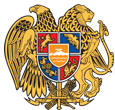 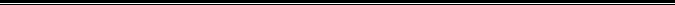 Հայաստանի Հանրապետության Սյունիքի մարզի Կապան համայնք 
ՀՀ, Սյունիքի մարզ, ք. Կապան, +374-285-42036, 060521818, kapan.syuniq@mta.gov.am